 	208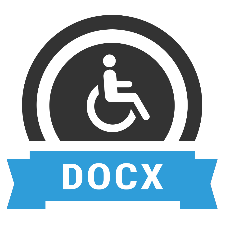 